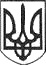 РЕШЕТИЛІВСЬКА МІСЬКА РАДАПОЛТАВСЬКОЇ ОБЛАСТІВИКОНАВЧИЙ КОМІТЕТРІШЕННЯ28 липня 2022 року                                                                                              № 139Про проведення повідомної реєстрації змін до Колективного договору Державного навчального закладу „Решетилівський професійний аграрний ліцей імені І.Г. Боровенського” на 2021-2025 рокиКеруючись підпунктом 9 пункту „б” частини першої  статті 34 Закону України ,,Про місцеве самоврядування в Україні”, статтею 15 Кодексу законів про працю України, Порядком повідомної реєстрації галузевих (міжгалузевих) і територіальних угод, колективних договорів, затверджених постановою Кабінету Міністрів України від 13.02.2013 № 115 (в редакції постанови Кабінету Міністрів України від 21.08.2019 № 768), розглянувши лист профспілкової організації ДНЗ „Решетилівський професійний аграрний ліцей імені І.Г. Боровенського”, виконавчий комітет Решетилівської міської радиВИРІШИВ:	Провести повідомну реєстрацію змін до Колективного договору Державного навчального закладу „Решетилівський професійний аграрний ліцей імені І.Г. Боровенського” на 2021-2025 роки.Міський голова								О.А. Дядюнова